Чоп Алексей Владимирович, учитель информатики высшей квалификационной категории МКОУ «Ванаварская средняя общеобразовательная школа» Эвенкийского муниципального района Красноярского края  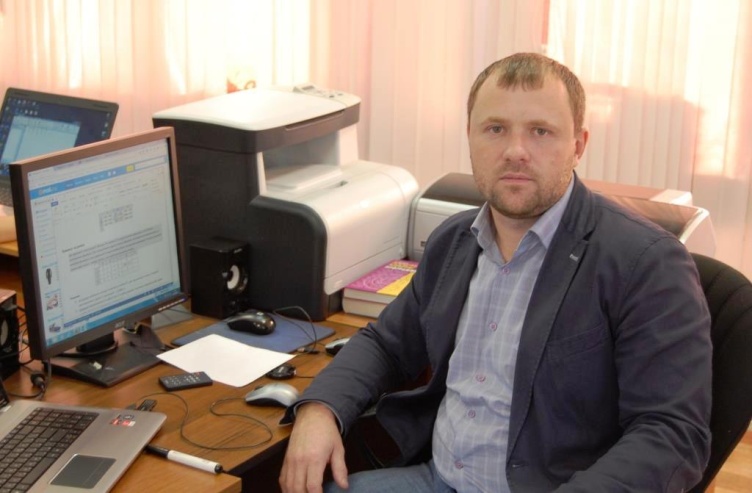 УРОК ИНФОРМАТИКИв 9 классе Тема: Условный оператор
Тип урока: Урок обобщения и систематизации знанийВид урока: Сдвоенный, продолжительность  - 90 мин.Раздел программы: Программирование на PascalДеятельностная цель: Развитие алгоритмического и объектного стиля мышленияОбразовательная цель: Закрепление базовых понятий программирования и получениепрактического опыта за счет включения оператора «Ветвление»Планируемые результаты:
Личностные УУД: Готовность и способность обучающихся к саморазвитию и личностному самоопределению, мотивация к целенаправленной познавательной деятельности с целью приобретения профессиональных навыков в ИТ-сфере.
Метапредметные УУД:Умение самостоятельно планировать пути достижения целей, соотносить свои действия с планируемыми результатами, осуществлять контроль и коррекцию своей деятельности в процессе достижения результата.Предметные УУД:закрепление понятий «ветвление», «алгоритм», «программа», «объект» через призму практического опыта в ходе создания программных кодов;практические навыки реализации основных алгоритмов;умение формально выполнять алгоритмы, описанные с использованием конструкций ветвления (условные операторы) и вспомогательных алгоритмов; умение создавать программы для решения несложных алгоритмических задач в среде программирования ПаскальКоммуникативные УУД:уметь оформлять свои мысли в устной форме; слушать и понимать речь других; учиться работать в группе, формулировать собственное мнение и позицию.Оборудование урока:ТСО:Интерактивная доска.Компьютеры с установленным на них Паскалем 7.0таблицы:«Ветвление (развилка)»;«Элементы блок-схем алгоритмов»;карточки с заданиями:дополнительное задание - кроссворд;задание 1 для самостоятельной работы - нахождение ошибок в программе и составление блок-схемы алгоритма;задание 2 для самостоятельной работы - составление алгоритма решения задачи.Литература, использованная при подготовке урока.Окулов С.М. Задачи по программированию. Лаборатория Базовых Знаний, 2006.Окулов С.М. Основы программирования. Лаборатория Базовых Знаний, 2006.Угринович Н. Д. Информатика и информационные технологии 9 кл. Лаборатория Базовых Знаний, 2008.Журнал «Информатика и образование» №10 2005г, №4 2009г.План урока.Организационный момент - 2 мин.Вступление - 3 мин.Диктант - 10 мин.Решение задачи - 20 мин.Проверочная работа - 25 мин.Домашнее задание - 5 мин.Самостоятельная работа - 25 мин.Ход урокаОрганизационный моментВступлениеУчитель. В жизни часто приходится выбирать между несколькими решениями. Алгоритмы решения задач с выбором вариантов называются разветвляющимися алгоритмами.И хотя компьютеру не дано испытать всю гамму человеческих сомнений и надежд, ему очень часто приходится решать задачи принятия решений. Без лишних эмоций, руководствуясь холодным расчетом и обладая безукоризненной логикой, компьютер способен проанализировать условие и из ряда предложенных решений выбрать необходимое, единственно верное.Операторы IF, THEN, ELSE используются для организации ветвлений в программах, т. е. для указания компьютеру, какие действия следует выполнить в зависимости от результата проверки заданного условия  (2 слайд). Оператор GOTO используется для изменения последовательности выполнения программы.III. ДиктантУчащиеся выполняют диктант, записывая ответы на листочках. Вопросы диктанта:Разветвляющийся алгоритм — это алгоритм, ...Ответ: ...в котором в зависимости от истинности условия выполняется та или иная серия команд.Как изображается в блок-схеме ветвление в полной форме? Ответ: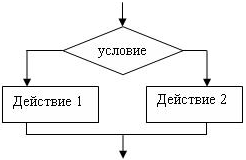 Какие логические связки можно использовать для записи составных условий в алгоритмах и программах?Ответ: И — and, ИЛИ — or, НЕ — not.4. Как в Паскале оформляется ветвление (записать два формата)?Ответ: Линейный формат:IF условие THEN серия1 ELSE серия2Блочный формат:IF условие1 THEN серия1ELSE IF условие2 THEN серия2ELSE серия N Как оформляется в блок-схеме ветвление в неполной форме? Ответ: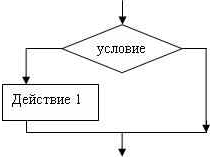 Учитель. Теперь обменяйтесь работами, проверьте, правильно ли ответил на вопросы ваш сосед, и поставьте ему оценку (ее определяет количество правильных ответов). Надеюсь, оценка будет объективная.Решение задачи. Учащимся предлагается задание: составить блок-схему решения задачи, написать программу на Паскале и проверить, правильно ли составлена программа, запустив ее на исполнение на компьютере.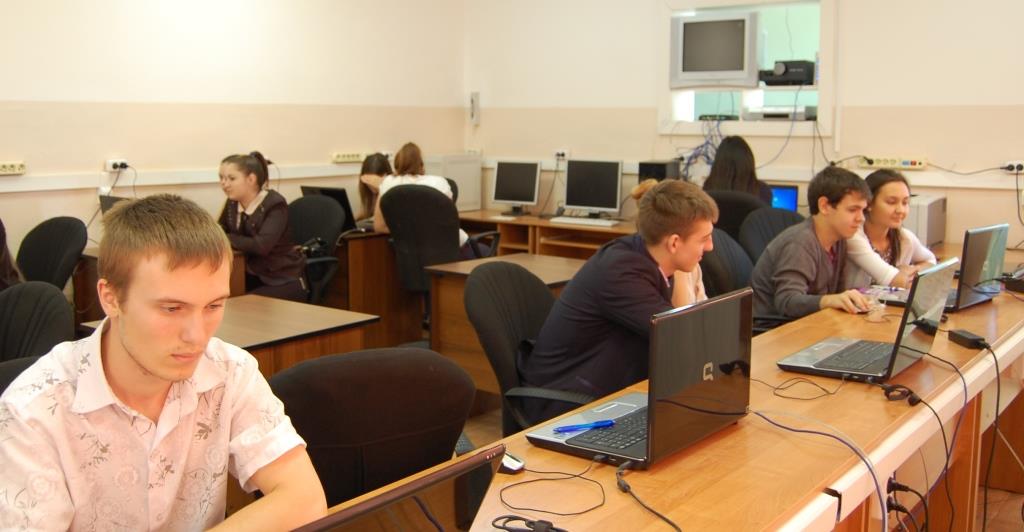 Задача. Решить квадратное уравнение ax2 + bx + c = 0 или сообщить о том, что действительных решений нет.Решение: V. Проверочная работаУчащимся предлагаются два варианта задач и задания, которые необходимо выполнить.Вариант 1. Заданы три числа — а, Ь, с. Известно, что два из них равны между собой, а третье отлично от них. Найдите, какое из чисел отлично от двух других.Вариант 2. Определите, принадлежит ли точка с координатами (х, у) кольцу с центром в начале координат, внутренним радиусом r1, внешним радиусом r2.Задание 1.Составьте по шаблону блок-схему решения задачи. Приложение (3 слайд).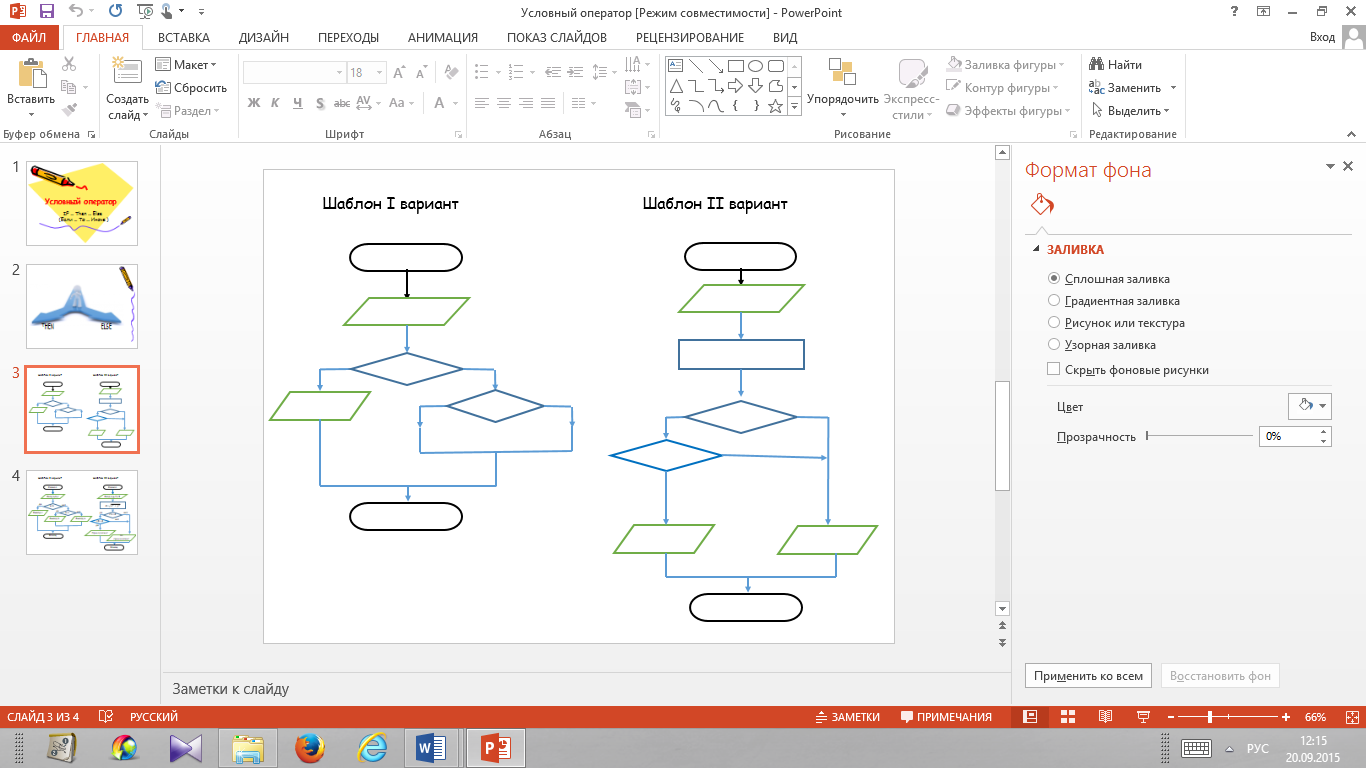 Учащиеся выполняют задание в тетради.После того как все выполнили задание, два ученика выходят к интерактивной доске и с помощью элементов блок схем составляют правильное решение. Класс осуществляет самопроверку.Ответ: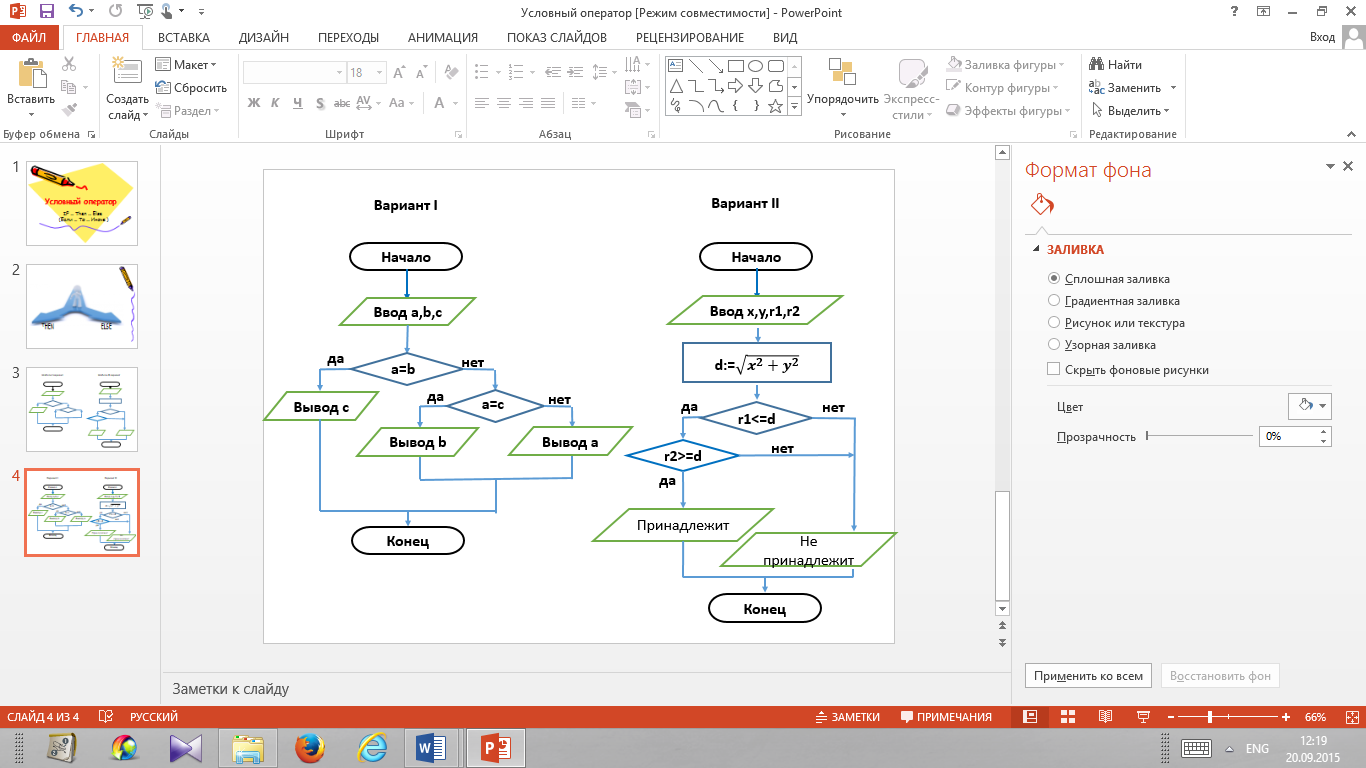 Задание 2.Составьте программу решения задачи вашего варианта.Ответ:Вариант I.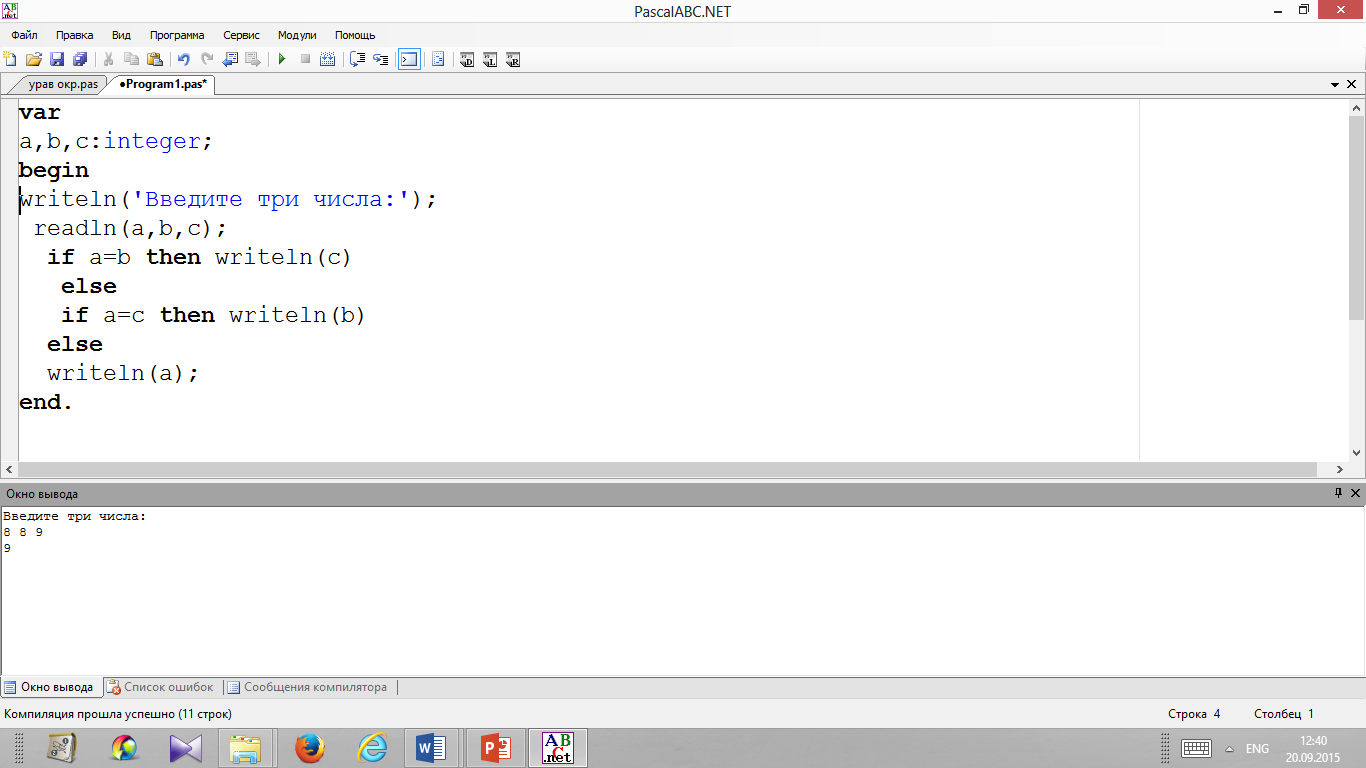 Вариант II.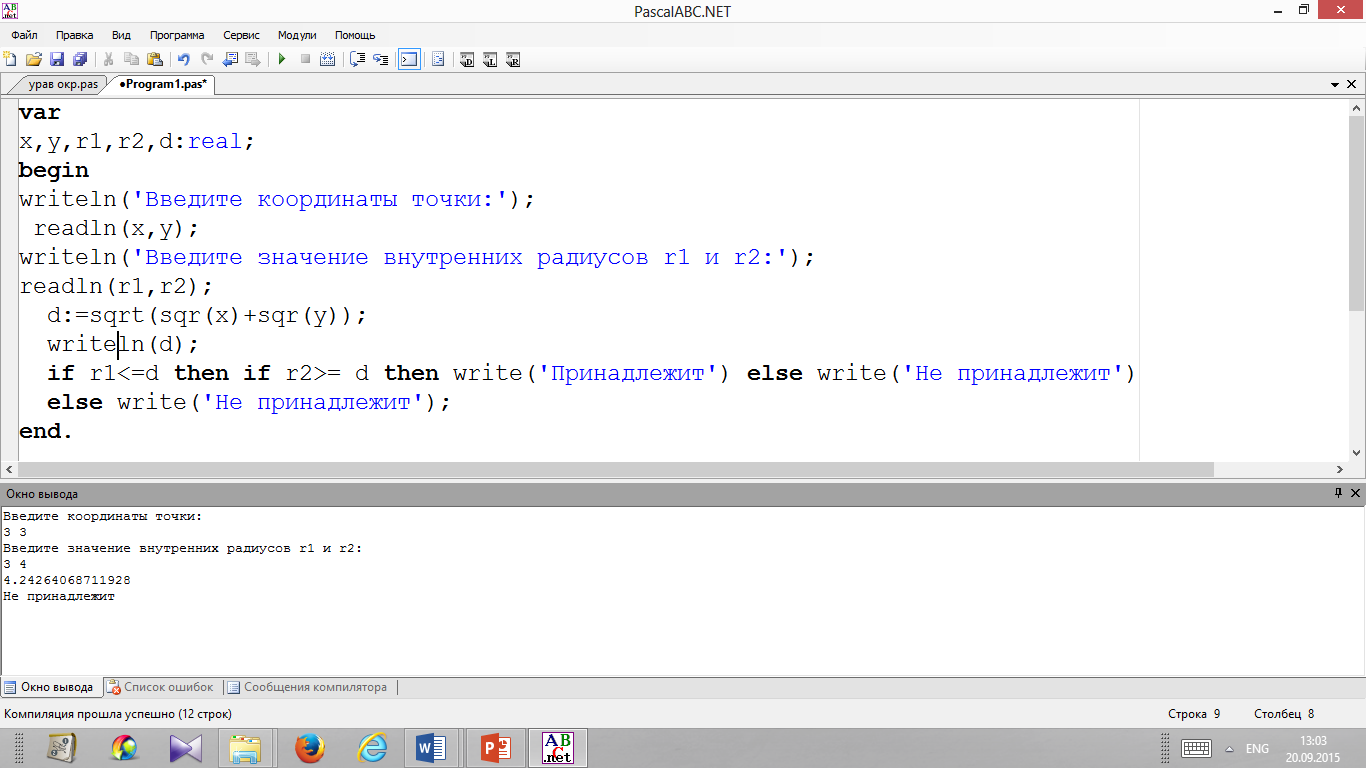 Учитель. Проверьте,  как работает ваша программа.Учащиеся, которые раньше других справились с заданием, получают карточку с дополнительным заданием - кроссвордом.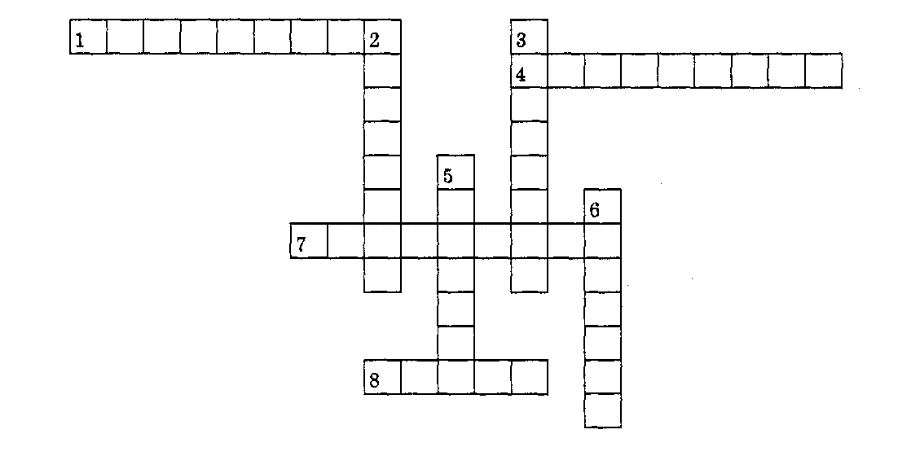 По горизонтали:1.	Алгоритм, записанный на языке, понятном исполнителю.4.	Конечные данные.Одна из форм организации действий.Графическое описание алгоритма.По вертикали:Организованная последовательность действий.Исходные данные.Необходимая запись в разветвляющемся алгоритме.Один из первых языков программирования.Ответы. По горизонтали: 1. Программа. 4. Результат. 7. Ветвление. 8. Схема. По вертикали: 2. Алгоритм. 3. Аргумент. 5. Условие. 6. Бейсик.Домашнее заданиеЗадание 1. Творческое задание. Составьте любую практическую задачу и напишите программу.Задание 2.Составьте алгоритм решения задачи и напишите программу:Вариант 1. Определить, можно ли поместить круг данного радиуса в квадрат с данной стороной.Вариант 2. Определить, можно ли поместить квадрат с данной стороной в круг данного радиуса.Подведение итогов урока. 
Сегодня на уроке мы: повторили основные понятия по алгоритмам и способам представления;рассмотрели формы записи команды ветвления, общий вид условного оператора и структуру программы;научились составлять разветвляющиеся алгоритмы к различным задачам; научились составлять и вводить программу с применением условного оператора.РефлексияУчащиеся по очереди выходят к интерактивной доске и ставят галочки в таблице.1. Тема «Ветвление» для меня оказалась… 
а) легкой 
б) трудной, но интересной; 
в) трудной. 
2. Я считаю, что я… 
а) поработал хорошо; 
б) я не очень доволен своей работой, мог бы быть активнее; 
в) совсем не доволен своей работой. 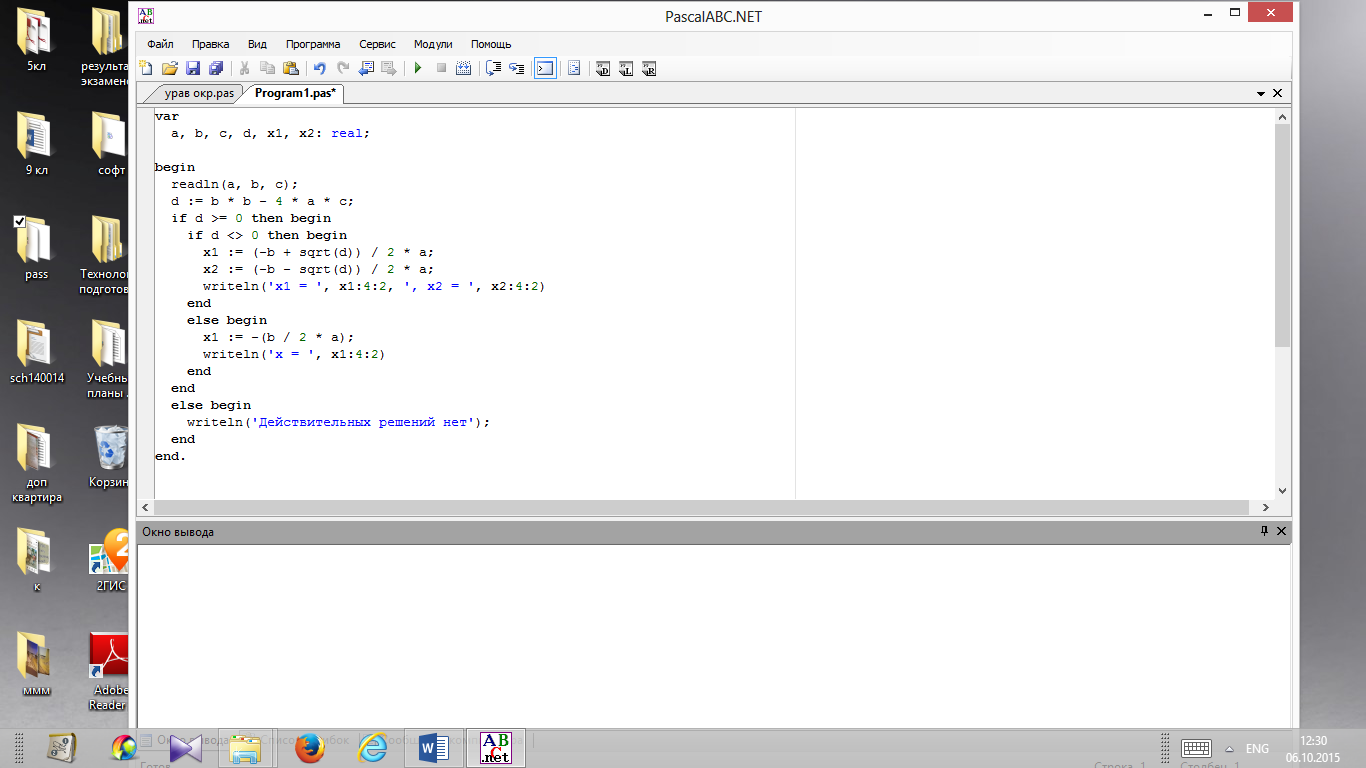 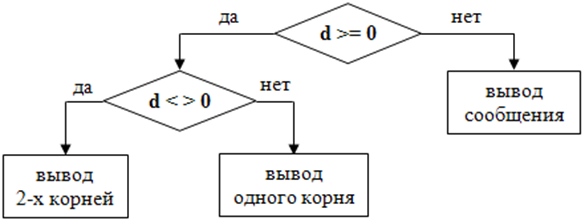 